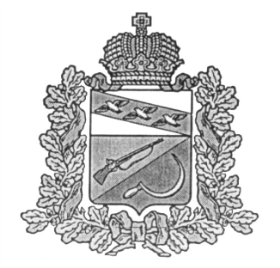 КОНТРОЛЬНО - РЕВИЗИОННАЯ КОМИССИЯМУНИЦИПАЛЬНОГО ОБРАЗОВАНИЯ  «Щигровский район»                                                 __________________________________________________________________ул. Октябрьская, д.35, г. Щигры, Курская область, 306530 тел. (47145) 4-16-33«18»   ноября 2021 года.                              ЗАКЛЮЧЕНИЕ № 73
на проект решения «О бюджете  муниципального района «Щигровсий район» Курской области 
на 2022 год и на плановый период 2023 и 2024 годов».        Заключение Контрольно-ревизионной комиссии муниципального образования «Щигровский район» Курской области на проект решения «О бюджете муниципального района «Щигровский район» Курской области на 2022 год и плановый период 2023 и 2024 годов» подготовлено в соответствии с требованиями Бюджетного Кодекса Российской Федерации (далее БК РФ), Решения №11-4-ПС от 16.10.18 года   «Об утверждении Положения о бюджетном процессе в муниципальном районе «Щигровский район» Курской области, Положением о Контрольно-ревизионной комиссии муниципального образования «Щигровский район Курской области,  утвержденным Решением  Представительного Собрания  Щигровский  район Курской области №33-3-ПС от 11 февраля 2014 года                                 Доходы бюджета района. Доходная база  бюджета муниципального района «Щигровский район» Курской  области на 2022-2024 годы формируется исходя из действующего на момент составления бюджета налогового и бюджетного законодательства и макроэкономических параметров функционирования реального сектора экономики района.Прогнозирование осуществляется отдельно по каждому виду налога или сбора в условиях хозяйствования района (налогооблагаемая база, индексы промышленного и сельскохозяйственного производства, индексы-дефляторы оптовых цен промышленной продукции, индекс потребительских цен,  объёмы добычи полезных ископаемых, прибыль, фонд заработной платы) по муниципальным образованиям района. При внесении в действующее налоговое законодательство изменений и дополнений методика прогнозирования отдельных налогов может быть уточнена.	 НАЛОГОВЫЕ ДОХОДЫНалог на доходы физических лиц Налог на доходы физических лиц с доходов, источником которых является налоговый агент, за исключением доходов, в отношении которых исчисление и уплата налога осуществляются в соответствии со статьями 227, 227.1 и 228 Налогового кодекса Российской Федерации (код 1 01 02010 01 0000 110) рассчитывается по двум вариантам и принимается средний из них. Первый вариант – сумма налога определяется исходя из ожидаемого поступления налога в 2021 году, скорректированного на темпы роста (снижения) фонда заработной платы на 2022 год.Ожидаемое поступление налога в 2021 году рассчитывается исходя из фактических поступлений сумм налога за 6 месяцев 2021 года и среднего удельного веса поступлений за соответствующие периоды 2018, 2019 и 2020 годов в фактических годовых поступлениях. Второй вариант – сумма налога определяется исходя из фонда заработной платы, планируемого управлением аграрной политики Администрации Щигровского района Курской области на 2022 год, и ставки налога в размере 13%.                   2022 год1 вариант                  2018 годВсего  56887,6 т.р.В т.ч. 6 месяцев 2018г = 25878,0 т.р.                    уд.вес = 45,4%      2019 годВсего 67680 т.р.В т.ч. 24556 т.р.                                                        уд.вес = 36,2%     2020 год Всего  86292,5 т.р.           В т.ч. 6 мес. = 29459 т.р.                                       уд.вес = 34,1%Средний удельный вес = (45,4+36,2+34,1):3 = 38,6%Ожидаемое 2021 годаПоступление 6 мес. 2021 года = 39509 т.р. х 100: 38,6 = 102355 т.р.       2 вариантПлановый фонд оплаты труда на 2021 год  = 439848 т.р.  х 13% =57180,232Средний из двух вариантов = (102355+57180,232) :2 = 79767,616 т.р.                             2023 годПланируется поступление налога на доходы физических лиц в  сумме 96091,031 т.р.                            2024 годПланируется поступление налога на доходы физических лиц в сумме 97072,538 т.р.   Прогноз 2022 года = 79767,616 т.р.  Прогноз 2023 года = 96091,031 т.р.  Прогноз 2024 года =97072,538 т.р.Налог, взимаемый в связи с применением упрощённой системы налогообложения Прогноз поступлений налога в 2022 – 2024 годах рассчитывается исходя из ожидаемого поступления налога в 2021 году, скорректированного на индексы-дефляторы оптовых цен промышленной продукции.Ожидаемое поступление налога в 2021 году рассчитывается исходя из фактических поступлений сумм налога в бюджет муниципального района  за 6 месяцев 2021 года и удельного веса поступлений за соответствующий период 2020 года в фактических годовых поступлениях.  Факт  2020 года = 161,8 т.р.В т .ч. 1 полугодие = 47,9 т.р.                                 уд.вес =29,6% Ожидаемое 2021 года = факт 6 мес.2021 года = 263,1 т.р. х100: 29,6 =889,051 т.р.Прогноз 2022 года = 889,051 т.р.Прогноз 2023 года = 889,051 х индекс –дефлятор оптовых цен промышленной продукции 103,9% = 923,725 т.р.Прогноз 2024 года = 923,725 х 104,1 = 961,597 т.р.Единый сельскохозяйственный налог Прогноз поступлений налога в 2022 – 2024 годах рассчитывается исходя из ожидаемого поступления налога в 2021 году, скорректированного на ежегодные индексы-дефляторы цен сельскохозяйственной продукции, прогнозируемые на 2022 – 2024 годы.Ожидаемое поступление налога в 2021 году рассчитывается исходя из фактических поступлений сумм налога за 6 месяцев 2021 года и удельного веса поступлений за соответствующий период 2020 года в фактических годовых поступлениях. Факт 2020 года = 909,6 т.р.В т.ч 6 месяцев 2020 года = 430,5 т.р.                      уд.вес = 47,3%Ожидаемое 2021 года = 6 мес.1098,3 х100:47,3 = 2322 т.р.Прогноз 2022 года = 2322х103,(индекс-дефлятор цен сельскохозяйственной продукции) = 2392,416 т.р.Прогноз 2023 года = 2392,416 х 103,8 = 2483,328 т.р.Прогноз 2024 года = 2483,328 х104 = 2582,660 т.р.Налог, взимаемый в связи с применением патентной системы налогообложения (код 1 05 04000 02 0000 110)Прогноз поступлений налога в 2022 – 2024 годах рассчитывается исходя из ожидаемого поступления налога в 2021 году. Ожидаемое поступление налога в 2021 году рассчитывается исходя из фактических поступлений сумм налога за 6 месяцев 2021 года и ожидаемого поступления налога во втором полугодии, которое прогнозируется на уровне фактических поступлений сумм налога в первом полугодии 2021 года. Поступление 1 полугодия 2021 года = 671,441 т.р.Прогноз на 2022-2024 года  = 671,441 т.р.                   Неналоговые доходыДоходы, получаемые в виде арендной платы за земельные участки, государственная собственность на которые не разграничена, а также средства от продажи права на заключение договоров аренды указанных земельных участков Поступление арендной платы за земли на 2022 – 2024 годы прогнозируется на уровне ожидаемого поступления доходов в 2021 году.Ожидаемое поступление арендной платы за земли в 2021 году рассчитывается исходя из фактических поступлений сумм доходов за 6 месяцев 2021 года и удельного веса поступлений за соответствующий период 2020 года в фактических годовых поступлениях.  Прогноз доходов в виде арендной платы  в сумме 7807,970 т.р. по годам.Плата за негативное воздействие на окружающую среду                                (код 1 12 01000 01 0000 120) Поступление платы на 2022 – 2024 годы планируется на основании расчётных данных управления Федеральной службы по надзору в сфере природопользования по Курской области  в сумме 15,6 т.р. по годамДоходы от оказания платных услуг и компенсации затрат государства Поступление доходов от оказания платных услуг и компенсации затрат государства  в местные бюджеты на 2022 – 2024 годы прогнозируется на уровне ожидаемого поступления доходов в 2021 году.Ожидаемое поступление в 2021 году рассчитывается исходя из фактического поступления доходов во 2 полугодии 2020 года и в 1 полугодии 2021 года.Прогноз на 2022-2024 год в сумме  1645,495 т.р. по годам. Инициативные платежи Поступление инициативных платежей в  бюджет муниципального района  в 2022 году прогнозируется на основании сведений о проектах муниципальных образований, прошедших конкурсный отбор в проекте «Народный бюджет», подготовленный в соответствии с постановлением Администрации Курской области от 27.09.2016 № 732-па «О вопросах реализации проекта «Народный бюджет» в Курской области»  в сумме 1938,145 т.р.Поступление инициативных платежей в  бюджет муниципального района в 2023 и 2024 годах не планируется.Всего налоговые и неналоговые доходы  планируются в следующих размерах:2022 год = 108135,754 т.р.2023 год = 122661,04 т.р.2024 год = 124101,261 т.р.    Безвозмездные поступления планируются всего в сумме:2022 год = 366983,553 т.р.2023 год = 302870,139 т.р.2024 год = 306633,107 т.р.       Безвозмездные поступления2022 год Дотация на выравнивание бюджетной обеспеченности = 33932,189 т.р.Субсидии  37216,297 т.р.Субвенции 294465,717 т.р.Иные межбюджетные трансферты = 565,350 т.р.Прочие безвозмездные поступления = 804 т.р.2023 годДотация на выравнивание бюджетной обеспеченности = 1516,239 т.р.Субсидии  7692,536 т.р.Субвенции 292857,364 т.р.Прочие безвозмездные поступления = 804 т.р.2024 годДотация на выравнивание бюджетной обеспеченности = 1275,146 т.р.Субсидии  11682,879 т.р.Субвенции 292871,082 т.р.Прочие безвозмездные поступления = 804 т.р.  Общий объем доходной части бюджета2022 год =475119,307 т.р.2023 год = 425531,179 т.р.2024 год =430734,368т.р.                Расходная часть  бюджета муниципального  района«Щигровский район» Курской области В основу прогноза  расходов  бюджета положены: федеральные законы от 31 июля 1998 года № 145-ФЗ  «Бюджетный кодекс Российской Федерации» ( с учетом изменений и дополнений),от 6 октября 2003 года № 131-ФЗ «Об общих принципах организации местного самоуправления в Российской Федерации» (с учетом изменений и дополнений), «Бюджетный кодекс Российской Федерации» (с учетом изменений и дополнений), Бюджетное послание Президента Российской Федерации Федеральному Собранию Российской Федерации, законы Курской области, Основные направления бюджетной и налоговой политики Щигровского района  Курской области на 2022 год и плановый период  2023 и 2024 годов, утвержденные распоряжением Администрации Щигровского района Курской области от 04.10.2021г № 131-р, нормативно-правовые акты Щигровского района. Формирование  объема и структуры расходов  бюджета муниципального района «Щигровский район» Курской области на 2022 и плановый период 2023 и 2024 годов осуществлялось исходя из «базовых» объемов бюджетных ассигнований, утвержденных решение  № 233-4-ПС от 22.12.2020 года  с учетом доведения до уровня 2022 года. В основу формирования 2022 года положены бюджетные ассигнования 2021 года.Планирование расходов осуществлялось: - по оплате труда работников органов местного самоуправления в соответствии со структурой, утвержденной Решением Представительного собрания Щигровского района Курской области от 25 сентября 2013 года №2-3-ПС, Решением Представительного собрания Щигровского района Курской области от №12-3-ПС от 21.10.2013 года «Об оплате труда муниципальных служащих Администрации Щигровского района, условиях премирования», Решением Представительного собрания Щигровского района Курской области от №13-3-ПС от 21.10.2013 года «Об оплате труда муниципальных служащих Представительного Собрания  Щигровского района  Курской области, условиях премирования», планирование на текущее финансирование с применением общих подходов к бюджетным корректировкам в пределах нормативов  формирования расходов на содержание  органов местного самоуправления;- на реализацию положений Указов Президента Российской Федерации от 7 мая 2012 года  №597 осуществляется в соответствии со средней заработной платой категории работников, определенных в Указах Президента Российской Федерации и численности работников,  утвержденных в «дорожных картах»;-на предоставление межбюджетных трансфертов бюджетам  сельских поселений в виде дотаций на выравнивание бюджетной обеспеченности в соответствии с нормативно-правовыми актами, регулирующими  порядок и методику распределения дотаций;-расходы на обеспечение условий софинансирования из областного бюджета определены исходя из предварительных объемов, доведенных органами исполнительной власти Курской области.При формировании бюджета муниципального района на 2022 год и плановый период  2023 и 2024 годов применены общие подходы к расчету бюджетных проектировок:-по начислениям на оплату труда в соответствии с установленными тарифами страховых взносов в государственные внебюджетные фонды в размере 30,2%;-планирование  бюджетных ассигнований на исполнение вновь принимаемых обязательств – в соответствии с основаниями для возникновения расходных обязательств согласно статьям 85 и 174.2 Бюджетного кодекса Российской Федерации с учетом порядка конкурсного распределения принимаемых расходных обязательств (постановление  от 08.08.2011 г. № 320).Планирование  объемов на 2022 год и плановый период 2023 и 20245годов осуществляется в рамках муниципальных  программ и непрограммных мероприятий.Расходы от платных услуг и  приносящей доход деятельности планируются согласно предоставленных расчетов бюджетополучателей района. Планируется создать резервный фонд на 2022 год  в сумме 500 тыс.рублей.                           Расходы на содержание органов местного самоуправления определены исходя из нормативов  на содержание органов местного самоуправления.По подразделу 0113 «Другие общегосударственные расходы»Увеличены расходы на суммы субвенций из областного бюджета на осуществление отдельных государственных полномочий Курской области: -на содержание работников  по организации и обеспечению деятельности административных комиссий:2022год-334,7 тыс. рублей2023 год-334,7 тыс. рублей2024 год-334,7 тыс. рублей-на уплату членских взносов Ассоциации «Совет муниципальных образований Курской области»  сумме 33,071 тыс. руб.- увеличены расходы на сумму субвенции выделенной из областного бюджета на выполнение отдельных государственных полномочий в сфере архивного дела:2022год-300,569 тыс. рублей2023 год-300,569 тыс. рублей2024 год-300,569 тыс. рублей-на содержание работников  по организации и осуществлению деятельности по опеке и попечительству:2022год- 1004,1 тыс. рублей2023 год- 1004,1тыс. рублей2024 год-1004,1тыс. рублей-на содержание работников  по профилактике безнадзорности и правонарушений несовершеннолетних:2022год-334,7 тыс. рублей2023 год-334,7 тыс. рублей2024 год-334,7 тыс. рублейУвеличены расходы на муниципальную программу «Развитие муниципальной службы Щигровского района Курской области» 2022год-220 тыс. рублей- увеличены расходы на сумму субвенции выделенной из федерального бюджета на выполнение отдельных государственных полномочий на государственную регистрацию актов гражданского состояния:2022год- 1127 тыс. рублей2023 год-  1062 тыс. рублей2024 год- 1106 тыс. рублей            Увеличены  расходы на муниципальную программу «Развитие  Щигровского района Курской области и укрепление материально-технической базы», из которой осуществляется финансирование МКУ «Служба хозяйственного обеспечения Щигровского района Курской области» и мероприятий, направленных на укрепление материально-технической базы учреждений Щигровского района.Также по данному подразделу  учтены расходы по муниципальным программам:-«Профилактика правонарушений в Щигровском районе Курской области» в сумме 30 тысяч рублей -«Профилактика злоупотребления наркотиками в Щигровском районе Курской области» в сумме 10,0 тысяч рублей.Раздел 0300 «Национальная безопасность и правоохранительная деятельность»Подраздел 0309 «Защита населения и территории от чрезвычайных ситуаций природного и техногенного характера, гражданской обороны» На муниципальную программу «Защита населения Щигровского района Курской области от чрезвычайных ситуаций на 2020-2024 годы», которая предусматривает расходы МКУ « ЕДДС Щигровского района» в соответствии с общей методикой  по годам. На программу «Безопасный город» - 100 тысяч рублей  на 2022 год.  Увеличены расходы на уплату  сумм на обслуживание камер видеонаблюдения. Раздел 0400 «Национальная экономика»                            Предусмотрены расходы на муниципальные программы : Развитие малого и среднего предпринимательства в Щигровском районе Курской области на 2019-2022 годы» в размере 70 тысяч рублей по годам       Увеличены расходы на муниципальную программу «Содействие занятости  населения Щигровского района Курской области на 2020-2022 годы» в размере 45 тыс. рублей на 2022 год.«Развитие институтов рынков труда в Щигровском районе Курской области на 2018-2022 годы» в сфере трудовых отношений:2022год-334,7 тыс. рублей2023 год-334,7 тыс. рублей2024 год-334,7 тыс. рублей  Предусмотрены расходы на предоставление субсидии автотранспортному  предприятию в сумме 500 тыс. рублейКроме того,  предусмотрены средства на реализацию проекта «Народный бюджет» в сумме в сумме 13036,883 тыс.руб. ( дорожная деятельность- от уплаты акцизов + 4800 т.р. субсидия из областного бюджета)                          Раздел 0500 «Жилищно-коммунальное хозяйство»Предусмотрены расходы на реализацию  проекта «Народный бюджет» в сумме 11278,439 т.р. – средства местного бюджета , инициативные платежи 1448,145 т.р. –средства местного бюджета, средства областного бюджета 5400 тыс.руб.. Также предусмотрены средства на софинансирование   2216  тыс.руб.Раздел 0700 «Образование»Подраздел 0701 «Дошкольное образование»Общая сумма расходов определена по общей методике оплату трудаУвеличены расходы на сумму:- субвенции, предусмотренной из областного бюджета  на оплату труда работников дошкольных общеобразовательных учреждений, расходов на приобретение учебных пособий, игр, игрушек (за исключением расходов на содержание зданий и коммунальных услуг):2022год- 2537,148 тыс. рублей2023 год- 2537,148 тыс. рублей2024 год- 2537,148тыс. рублейПодраздел 0702 «Общее образование»Увеличены расходы на сумму:- субвенции предусмотренной из областного бюджета  на оплату труда работников общеобразовательных учреждений, расходов на учебные пособия, технические средства обучения и хозяйственные нужды (за исключением расходов на содержание зданий и коммунальных услуг. 2022год-  205353,828 тыс. рублей2023 год-  205353,828 тыс. рублей2024 год-  205353,828  тыс. рублейподраздел 0707 «Молодежная политика и оздоровление детей»     Учтены расходы по муниципальной  программе «Повышение эффективности работы с молодежью ,организация оздоровления пи отдыха детей, молодежи ,развитие физической культуры и спорта» на 2015-2022 годы  в Щигровском районе Курской области» : из них на мероприятия по молодежной политике на уровне 2021года- 227 тысяч рублей, на организацию летнего оздоровления -586,186тысяч рублей  на 2022 год.           Увеличены расходы на сумму субсидии из областного бюджета на летнее оздоровление на сумму 566,748 тыс.рублей  Подраздел 0709 «Другие вопросы в области образования»Заработная плата и материальные затраты и услуги определены исходя из общей методики.Увеличены расходы:расходы  на мероприятия по муниципальной   программе  «Развитие образования  Щигровского  района»,  а также на мероприятия по утвержденным нормативно–правовым  актам района  в сумме  500  тысяч рублей в год.   Увеличены расходы на сумму субвенции на содержание работника, осуществляющего переданные полномочия по компенсации части родительской  платы в сумме 33,574 рубля ежегодно.Раздел 0800 «Культура и кинематография»Подраздел 0801 (Дом культуры, библиотека) «Культура»Расходы по заработной плате с начислениями  исчислены исходя из численности  работников муниципального учреждения и динамики примерных значений соотношения средней заработной платы работников учреждения, повышение оплаты которых предусмотрено Указом Президента Российской Федерации от 7 мая 2012 года №597 «О мероприятиях по реализации государственной социальной политики» и средней заработной платы в Курской области.   Средняя зарплата по данным  комитета  экономики  Курской области учтена при планировании : 2022 год = 34990,30 руб.2023 год = 37028,0руб.2024 год = 38980,90 руб.Подраздел 0804 «Другие вопросы в области культуры, кинематографии»Увеличены расходы  на сумму субвенции на содержание работников, осуществляющих отдельные государственные полномочия по предоставлению работникам муниципальных учреждений культуры мер   социальной поддержки в сумме 2022 год  59,958 т.р.2023 год  -59,958 т.р.2024 год -59,958т.р.Заработная плата и материальные затраты и услуги определены в соответствии с общей методикой.                  Раздел 0900 «Здравоохранение»      Подраздел 0907 «Санитарно-эпидемиологическое благополучие» Предусмотрены за счет средств субвенции расходы на осуществление переданных полномочий по отлову безнадзорных животных в сумме  2022 год -363,148 т.р. 2023 год -363,148 т.р. 2024 год -363,148 т.р. Раздел 1000 «Социальная политика»Раздел 1001 «Пенсионное обеспечение»        По данному подразделу предусмотрены  расходы  на пенсионное обеспечение главы муниципального образования в сумме 1200,0тыс. рублей  ежегодно.                                  Подраздел 1003 «Социальное обеспечение населения»По данному подразделу предусмотрены  расходы  за счет средств субвенций из областного бюджета:- на обеспечение мер социальной поддержки ветеранов труда и тружеников тыла.  2022год-  4426,152  тыс. рублей 2023 год-  4426,152 тыс. рублей2024 год-   4426,152 тыс. рублейобеспечение мер социальной поддержки  реабилитированных лиц и лиц, признанных  пострадавшими от политических репрессий. 2022год- 55,197 тыс. рублей2023 год- 55,197  тыс. рублей2024год-  55,197 тыс. рублей- на осуществление  полномочий по финансовому  обеспечению расходов по предоставлению мер социальной поддержки на бесплатное жилое помещение с отоплением и освещением работникам образовательных учреждений.2022 год –  9848,963 тыс. рублей2023 год –  9848,963 тыс. рублей2024 год-    9848,963  тыс. рублей-   на  осуществление полномочий по предоставлению работникам учреждений культуры  мер социальной поддержки, установленных законодательством Курской области. 2022 год-   851,727тыс. рублей2023 год- 851,727тыс. рублей2024 год- 851,727 тыс. рублей обеспечение мер социальной поддержки   по отдельным категориям граждан по обеспечению продовольственными товарами; 2022 год- 279,109 тыс. рублей2023 год- 279,109тыс. рублей2024 год- 279,109 тыс. рублей Подраздел 1004 «Охрана семьи и детства»По данному разделу планируются расходы за счет субвенции на содержание ребенка в семье опекуна и приемной семьям:2022год-2857,137тыс. рублей2023 год- 2941,634тыс. рублей          2024 год- 3040,86тыс. рублей.-   на ежемесячное пособие на ребенка. 2022год- 1872,927тыс. рублей2023 год- 1872,927 тыс. рублей2024 год-  1872,927тыс. рублейВыплата компенсации части родительской платы         2022 год – 286,843 т.р.         2023 год – 286,843 т.р.          2024 год – 286,843 т.р. Подраздел 1006 «Другие вопросы в области социальной политики»По данному разделу планируются расходы за счет субвенции:-на содержание муниципальных служащих  в области социальной защиты в сумме 1338,8 тыс. рублей по годам.Кроме того, увеличены расходы на содержание работника по начислению пособия  детям от 3 до 7 лет в сумме 669,4 т.р.  по годам.Раздел 1100 «Физическая культура и спорт»                        Подраздел 1101 «Физическая культура»Увеличены расходы на районную целевую программу «Повышение эффективности работы с молодежью, организация оздоровления и отдыха детей, молодежи, развитие физической культуры и спорта» на 2015-2022 годы  в Щигровском районе Курской области в сумме 312 тысяч рублей  на 2022 год.Раздел 1400 «Межбюджетные трансферты бюджетам  субъектов Российской Федерации и муниципальных образований общего характера»      2022 год  -5975,454 тыс.руб.      2023 год -5198,645 т.р.      2024 год -4780,363 т.р. Также планируется создать районный фонд финансовой поддержки в сумме 1000 тыс.рублей. Общий объем расходной части бюджета: 2022 год = 517463,467 тыс.рублей	2023 год = 425531,179 тыс.рублей2024 год = 430734,368 тыс.рублей.      2022 год дефицит = 42344,16 тыс.рублей, источники покрытия дефицита  – остатки средств на 01.01.2022 года    2022 и 2023 год – сбалансированный.      Выводы и предложения  1.Представленный проект Решения о бюджете в целом соответствует требованиям бюджетного Кодекса Российской Федерации и  содержит основные характеристики бюджета, к которым относятся общий объем доходов бюджета и общий объем расходов, представленные документы соответствуют  требованиям статьи 184.2 Бюджетного Кодекса Российской Федерации.                           Рекомендации:Рекомендовать депутатам Представительного Собрания рассмотреть проект и принять Решение  «О бюджете муниципального района  «Щигровский район» Курской области на 2022 год и плановый период 2023 и 2024 годов».Ведущий инспектор  Контрольно-ревизионной                                                                                      комиссии муниципального образования                                                                        «Щигровский район»                                                       Е.В. Прохорова  